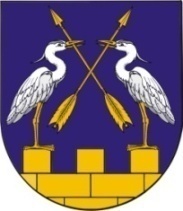                  МО АДМИНИСТРАЦИЙЖЕ                                              АДМИНИСТРАЦИЯ МО           «КОКШАЙСК СЕЛА АДМИНИСТРАЦИЙ»      «КОКШАЙСКОЕ СЕЛЬСКОЕ ПОСЕЛЕНИЕ»          ПУНЧАЛЖЕ						ПОСТАНОВЛЕНИЕ		Об открытии купального сезона на водоемах МО «Кокшайское сельское поселение»В соответствии с Водным кодексом РФ, Федеральным Законом от 6 октября 200 3года № 131-ФЗ, постановления Правительства Республики Марий Эл   от 24 августа  2009 года №194 «О мерах по обеспечению безопасности людей на водных объектах, охране их жизни и здоровья» и в целях обеспечения безопасности людей на водных объектах, охране их жизни и здоровья на территории муниципального образования «Кокшайское сельское поселение»,  администрация  «Кокшайское сельское поселение» ПОСТАНОВЛЯЕТ:1. Устанавливать сроки купального сезона с 10 июня по 31августа 2018 года.2. Провести в общеобразовательных школах и в детских садах  инструктажи о безопасности людей на водных объектах.3. Определить местом для отдыха (место купания) в с. Кокшайск на р. Волга территорию 200 метровой зоны ниже пристани.4. Запретить купание в следующих местах: п. Шуйка – между д. № 1 и № 27 по ул. Центральная; с. Кокшайск: ул. Заводская около д. № 44, ул. Набережная, около д. 4, выше пристани с. Кокшайск до гостиничного комплекса «Олимп»;  п. Таир: около детского лагеря «Таир».Установить вблизи них предупредительные аншлаги и запрещающие знаки. Довести до населения информацию о местах,  запрещенных для купания, о правилах поведения на водных объектах на сельских сходах. 5.Определить местом спуска водных мотоциклов и моторных лодок водно-моторный  клуб  «Парус» и 20 метровую зону выше грузового причала на р.Волга.6. План-график подготовки мест массового отдыха людей на водных объектах прилагается.7.Контроль за выполнением постановления возложить на специалиста 1 категории администрации МО «Кокшайское сельское поселение» Бондарец Т.Н. 8. Настоящее постановление вступает в силу с момента его подписания и подлежит обнародованию на информационных стендах.Глава администрации МО«Кокшайское сельское поселение»                                                   П.Н.НиколаевУТВЕРЖДЕН                                                                         постановлением администрации                                                                         муниципального образования                                                                         «Кокшайское сельское поселение                                                                        от 10.05.2018 г. № 56План-графикподготовки мест массового отдыха людей на водных объектах на территории муниципального образования «Кокшайское сельское поселение»  Тел(83645)6-81-40, факс 6-80-05. e-mail: kokshask.adm@yandex.ru,     ИНН/КПП 1203005905/120301001Тел(83645)6-81-40, факс 6-80-05. e-mail: kokshask.adm@yandex.ru,     ИНН/КПП 1203005905/120301001Тел(83645)6-81-40, факс 6-80-05. e-mail: kokshask.adm@yandex.ru,     ИНН/КПП 1203005905/120301001№ 56                         от 10 мая 2018 года                         от 10 мая 2018 годаНаименование населенного пунктаСроки  исполненияОбъем финансирования, всего, тыс.руб.Ответственный за выполнение работс.Кокшайск21-31 мая 2018 г.0Бондарец Т.Н.